STUDY ON PIG PRODUCTION, DIAGNOSIS AND TREATMENT PATTERN AT CHITTAGONG HILL TRACTS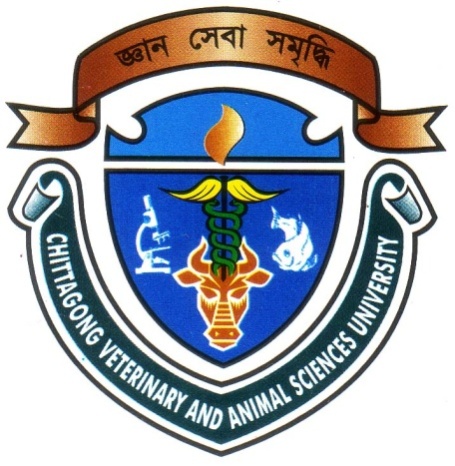 A Clinical report Submitted as per approved style and contents                                                      March, 2014STUDY ON PIG PRODUCTION, DIAGNOSIS AND TREATMENT PATTERN AT CHITTAGONG HILL TRACTS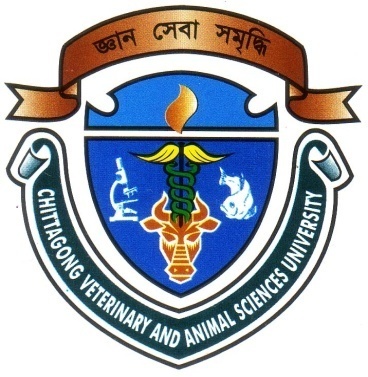 